「垂直・平行と四角形」　つなげる広げるシート　　　　　4年　名前　　　　　　　　　　　　　　　　　　　　　　　　　　　　　　　　　　　　　　　　　　　　　　　１　　 　　　　　　　　　　　　　　２着目した視点（見方）　　　　　　　　　　　　　　　　　　　　　　　　　　　　　　　　　　　　　　　　　　　　　　　着目した視点（見方）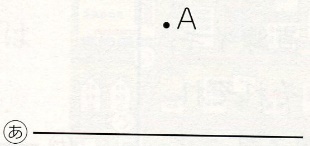 　　　　　　　　　　　　　　　　　　　　　　　　　　　　　　　３　　　　　　　　　　　　　　　　　　　　　　　　　　　　 　　　　　　　　　　　　　　　　　　　　　　　　　　　　　　　　・Ａ　　　　　　　　　　　　　　　　　　　　　　　　　　　　　　　・Ａ　　　　　　　　　　　　　　　　　　　　　　　　　　　　　　　　　　　着目した視点（見方）　　　　　　　　　　　　　　　　　　　　　　　　　　　　　　　　　　　　　　　 ４　　　　　　　　　　　　　　　　　　　　　　　　　　　　　　　　　　　　　　　　　着目した視点（見方）                                          ５着目した視点（見方）６　　　　　　　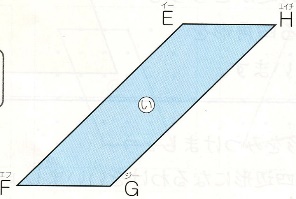 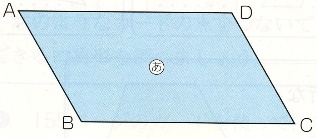 　　　　　　　　　　　　　　　　　　　　　　　　　　　　　　　　　着目した視点（見方）　　　　　　　　　　　　　　　　　　　　 ７　　　　　　　　　 　　　８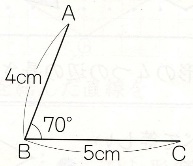 　　　　　　　　　　　　　　　　　　　　　　　　　　　　　　　　　　　　　　　　　　　　　　着目した視点（見方）　　　　　　　　　　１０　　　　　　　　　　　　　　　　１１　　　　　　　　　　　　　　　　　　　　　　　　　　　１２着目した視点（見方）